Sports Day Itinerary (B)= Boys group during rotational activities. (Teacher for each house colour)(G)= Girls Group during rotational activities. (Teacher for each house colour)2*Year 2 & 3 to snack prior to 10.15am sports day commencement. This will mean the year 2 students will have additional class time.  Year 4 & 5 only will have a 10-10.15am recess. Agenda10.10am  Water/hats/toilets/sunscreen …fingers crossed for good weather. Classes make their way to the field.                    Students assemble in their designated colored areas under the shade structures.  10.15       Rehearse team chants – teachers to lead (noted below)Can you feel it, it’s the hour, and the time for Panda Power – Rebecca PearsonTurn up the music, what do you hear, Tribal Tigers give a cheer – Ed KittsOne, Two, Three, Four, Dazzling Dragons hear us roar – Elena GranatoShout it to the East, and the West, that Magic Monkeys are the best – Geoff Quirk10.20am    Opening CeremonyEvent 1 – Team Chants (Lennart/ Lynn Xie /Rob)Event 2 – Running Races When students are called for sprints can the following staff escort them to the starting line to coordinate their assembly and supervise them until they race. The other teacher will continue to supervise the remaining students. 10.25am    Yr 2   60m Sprint        - Wave 1 Girls                   Starter: Lennart                                                              - Wave 2 Boys                   Judges: Tania                                      – Running Races  (playground side of running track)10.25am   Yr 3    70m Sprint        - Wave 1 Girls                  Starter: David Watson                                                              - Wave 2 Boys                 Judges:  Anita Dai/Amy Chu10.45am    Teachers Novelty Event 	Sophie ZEvent 3 Rotational Events10.55am   Rotation 8 activities X 10 minutes rotations. Please note at the top of the page that you have been allocated a group to supervise, follow and to keep the score of.  There are 8 rotations with a teacher and a year 4 boy and girl stationed at each. All female groups go to the girl with all male groups going to the boy.  The year 4’s role is to explain the activity. The teacher stationed at each activity will be supervising the whole station. Your role is to supervise behavior and to keep the score of your group. Every time a task is successfully completed by an individual the group scores 1 point.  When the whistle is blown, groups rotate to the next activity, receive the briefing and then commence. Groups will start in the following areas: Y2 Green= Basketball Dribble & Shoot (1)Y2 Blue= Soccer Dribble (2)Y2 Red= Hurdles (3)Y2 Yellow= Vortex Throw (4)Y3 Green= Long Jump (5)Y3 Blue= Frisbee Throw (6)Y3 Red= Bin Stacking (7)Y3 Yellow= Scooter boarding (8)Folders and score sheets will be issued to you at your first rotation.  Keep them with you. When you depart rotation 8, progress to rotation 1. The year 4’s will know where you are to go so don’t be afraid to ask. After completing 8 stations you can calculate your team’s total score before handing in your score sheet to David Watson.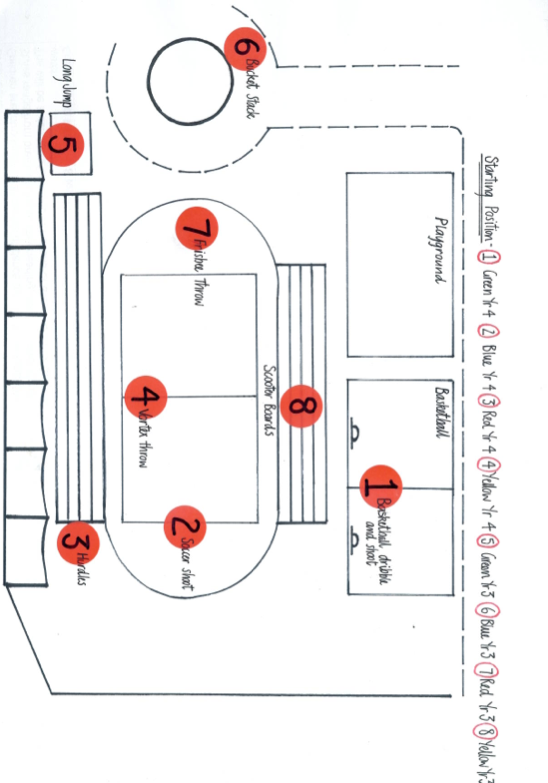 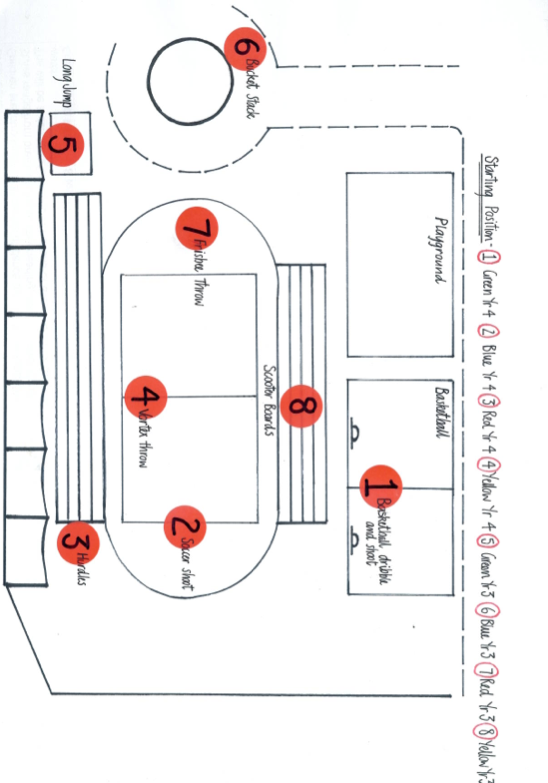 Event 412.15pm    Tug-O-War Color ClashLunchtime Variations11.30pm Year 1 Cafeteria then 11:55-12:20 Recess ECE play area and Courtyard12:30-12:50 Year 2&3 Cafeteria and Year 4 & 5 Recess.12:50-1:15 Year 4 & 5 Cafeteria and Year 2 & 3 Recess.1.15pm lunch finished, all Y1-Y3 students back to sports dayEvent 51:25pm	Entire Year Level Relay Races. Race A Year 1                           Race B Year 2                         Race C Year 3Tug of War- Those students not participating in Relay and Championship run will do tug of war in middle of fieldEach year level will have 4 boy relay teams and 4 girl relay teams (Blue-Green-Red-Yellow). Each House-team has 5 runners, except Y1 (one runner from each class). Each class will have 8 runners (4 girls and 4 boys). The runners are attached on the last page. The girls in Year 1A run first and hand the baton to girls in Year 1B, then Girls in 1C, and 1D. The girl in 1D will pass the finish line. When the girls are finished, the boys will start. Western Co-teachers will put the 4 boys and 4 girls from their class into position (Lennart/Dave will explain where) and the Chinese Co-Teachers will stay with the students who do not participate in the Relay Race (which is between ½ and 2/3 of the class).Year 1A, 2A, and 3A are all waiting at the same position. Same for 1B, 2B, 3B, etc.  Coaches for the Year 1-3 Relay Team (Job description: Cheer very loud ;)                     Judges for all relays: Judges: Tania/David Watson1:45 Parent Relay: Lead by Lennart/David.Judges: Anne/ Lynn Xie/Tania/ Diana. One per House TeamAll Championship Runners will go with David1:55 Championship Final runs!!Year 1: 100 Meter RunYear 2: 200 Meter Run Year 3: 400 Meter RunJudges for all championship runs:  Judges:  Lennart/ Tania 2:10 Awards ceremony for Year 1-3 Primary presentation of the Trophy.School day continues as usual at 2:15Sports Day Score SheetCompleted by ____________          Color Team-  ___________      Year Level- ___________________   Boys / Girls (circle)Relay RunnersChampionship RunnersYear 2Year 2Year 2Year 2BlueYellowRedGreenAnn Gavine (B)Geoff QuirkElisabeth Liau (G)Lina FeiRebecca Pearson (G)Ada Shi (G)Carrie QianYuki Zhang(G)Sophie ZhangKathleen Wu (B)Jamie Hoel (B)Lynn XieDiana DaiAlex Tabunets (B)Year 3 Year 3 Year 3 Year 3 BlueYellowRedGreenJoseph Dent (B)Linda ZhengElena Granato (B)Ann McCor (G)Cathy Yang (G)Teresa Li (G)Vivian BaiJeannie JacksonTania JordanAnne Peters(B)Mira Yu (G)Anita DaiAmy ChuEd Kitts (B)Students AssistantsStudents AssistantsStudents AssistantsStudents Assistants4A4B4C4DSungwoo ChoJun Kai LohEli ChuAlicia BolsteinAdison ChowCaden TanClaire CoquerelWilliam KaiElizabeth ShihWendi WuBrenda KimAlana GartzSophia TsivesSharlene YapIvy WangAntonio TehY2Anna GavineGeoff QuirkElisabeth LiauLina FeiY3Cathy YangLinda ZhengVivian BaiAnn McCormickY2Anna GavineGeoff QCarrie QAnn McCY3Cathy YangKathleenElEd KittsRebecca PAmy ChuJamieAnitaY1-3SophieKathleen MiraAlexRotation 1Supervisors    Events                                      Tally  TotalRotation 1Lynn XieJohn(S)Sungwoo Cho(S) Elizabeth ShihBasketballShootingRing= 1 Point, basket= 2 PointsRotation 2Sophie Z(S)Alicia Bolstein(S)Caden TanSoccerDribble1 lap = 1 pointRotation 3Vivian Bai(S)Adison Chow(S)Jun Kai LohHurdlesCourse1 lap = 1 pointRotation 4Anita DaiAmy Chu(S)Wendi Wu (S)Eli ChuVortex DistanceThrowLine 1=1 point, Line 2= 2 Points, Line 3, 3 pointsRotation 5Geoff QuirkCarrie Qian (S) Sophia Tsives (S) Claire CoquerelLongJumpLine 1=1 point, Line 2= 2 Points, Line 3, 3 pointsRotation 6Diana DaiLina Fei (S)Sharlene Yap (S)Ivy WangFrisbee Throw Large goal= 1 point, small goal= 2 points, Target= 5 pointsRotation 7Jeannie JacksonSharon Sun  (S)William Kai(S) Alana GartzBucket Stack 1 lap= 1 pointRotation 8Tania JordanAndrea/Mel (S)Antonio Teh (S)Brenda KimScooter Boards1 lap = 1 pointGrand TotalGrand TotalGrand TotalGrand TotalBlueGreenRedYellow1ADevasSincoRyan KVictoriaRyan CRenataBrian YCamila1BXinzeIsabel GWei TaiAmelieMilesCarlaJamesJulia1CSher RuFreyjaJoeyTishaLiamAshleyVivaanSophia Xu1DZanderHannaRicoOlivia CAlexIsabella ZLouisRachael2AEthan FionaWillZoeZibangChandanaAidenAna2BJunseongAlisonMikeCarrieSamuelEmilyAdamKatie2CAlex SmithLiLiAkshayCherryOliverXin WeiDanielCarina2DBrunoLisaCharlesLaishaMarxAnyaAmoghSophie3ASher EnKandyEthanLauraJustinWinnieAndrewKaitlyn3BEric DuMaggieWillsonMimiDaltonRosannaPaulAllison3CAyaanLuciaDannyIsabellaMatiasJulieJasonKatherine3DDan JiJada LeeWilliamLuizaLin FengCaroline 3AEric WenEmilyBlueGreenRedYellowYear 11. Griff (1C)2.Oliver (1B)1. Liam Cui (1C)2.Shun (1C)1.Austin (1D)2. Alejandro (1C)1.Tahn (1D)2.Thomas (1D)Year 11.Olivia Bell (1D)2.Sui In1.Sunyoung (1B)2.Joyce (1A)1. Irene (1D)2. Jordan (1C)1.Lily(1B)2.Isabella T (1D)Year 21.Derek(2C)2. Aaron Y (2A)1. Brayden Chow2. Lukas (2D)1. Elijah (2A)2.Zimao (2B)1.Samuel (2C)2.Aaron C (2A)Year 21.Isabel G (2C)2. Chloe Zh (2D)1. Jessica (2B)2.Yeonwoo (2C)1.Xin Wei (2C)2.Tayte (2C)1.Emma (2A)2. Chloe Ald (2D)Year 31.Benjamin (3B)2.Tomass (3B1.Yiching (3D)2. Ethan Z (3C)1. Daniel (3C)2. Justice(3C)1.Theo (3B)2.Jason (3C)Year 31.Tina Wu (3A)2. Ningjing (3A)1.Jada Kelly (3C)2.Marguex (3B)1. Tim Tim (3B)2.Riley (3D)1.Abbie (3D)2.Grace (3A)